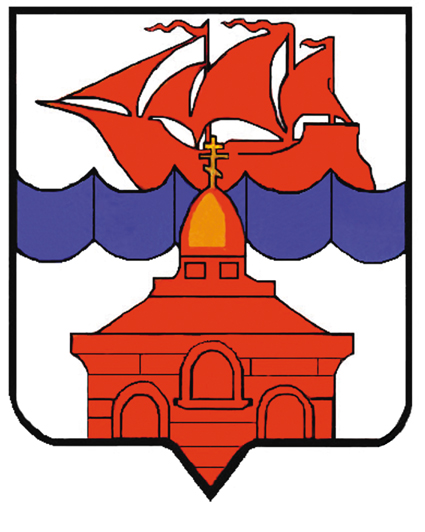 РОССИЙСКАЯ ФЕДЕРАЦИЯКРАСНОЯРСКИЙ КРАЙТАЙМЫРСКИЙ ДОЛГАНО-НЕНЕЦКИЙ МУНИЦИПАЛЬНЫЙ РАЙОНАДМИНИСТРАЦИЯ СЕЛЬСКОГО ПОСЕЛЕНИЯ ХАТАНГАПОСТАНОВЛЕНИЕ13.06.2017 г.                                                                                                                     № 075 - ПО внесении изменений в Постановление администрации сельского поселения Хатанга от 23.11.2012 г. № 167-П «Об утверждении Перечня должностей муниципальной службы администрации сельского поселения Хатанга»В соответствии с Федеральными законами от 02.03.2007 N 25-ФЗ "О муниципальной службе в Российской Федерации", от 06.10.2003 N 131-ФЗ "Об общих принципах организации местного самоуправления в Российской Федерации", Законами Красноярского края от 24.04.2008 г. № 5-1565 « Об особенностях правового регулирования муниципальной службы в Красноярском крае», от 27.12.2005 г. № 17-4354 «О реестре должностей муниципальной службы», Решением Хатангского сельского Совета депутатов сельского поселения Хатанга от 06.05.2016 г. № 265-РС «Об утверждении структуры администрации сельского поселения Хатанга», руководствуясь статьей 53¹ Устава сельского поселения Хатанга,                               ПОСТАНОВЛЯЮ:Внести в Постановление администрации сельского поселения Хатанга от 23.11.2012 г. № 167-П «Об утверждении Перечня должностей муниципальной службы администрации сельского поселения Хатанга» (далее – Постановление) следующие изменения:1.1. Изложить приложение к Постановлению в редакции согласно приложению к настоящему Постановлению.Опубликовать Постановление в Информационном бюллетене Хатангского сельского Совета депутатов и администрации сельского поселения Хатанга и на официальном сайте органов местного самоуправления сельского поселения Хатанга www.hatanga24.ruПостановление вступает в силу со дня его официального опубликования.Контроль за исполнением настоящего Постановления оставляю за собой.Главасельского поселения Хатанга                                                                                 А.В. КулешовПриложение к Постановлению администрациисельского поселения Хатангаот  13.06.2017 г. № 075 - ППЕРЕЧЕНЬ ДОЛЖНОСТЕЙ МУНИЦПАЛЬНОЙ СЛУЖБЫ АДМИНИСТРАЦИИ СЕЛЬСКОГО ПОСЕЛЕНИЯ ХАТАНГАКатегория должностиГруппа должностиНаименование должностиРуководителиГлавнаяЗаместитель Главы сельского поселенияСпециалистыВедущая Начальник отделаСпециалистыНачальник Территориального отдела администрации сельского поселенияСпециалистыСтаршаяГлавный специалистВедущий специалистОбеспечивающие специалистыВедущаяГлавный бухгалтерОбеспечивающие специалистыМладшаяСпециалист 1 категорииСпециалист 2 категории